Name___________________________Seeing with Ears Lab SheetDraw a sound wave in the box below.Draw how echolocation works. Use the features of the bat to show where the sound waves originate, travel and end up.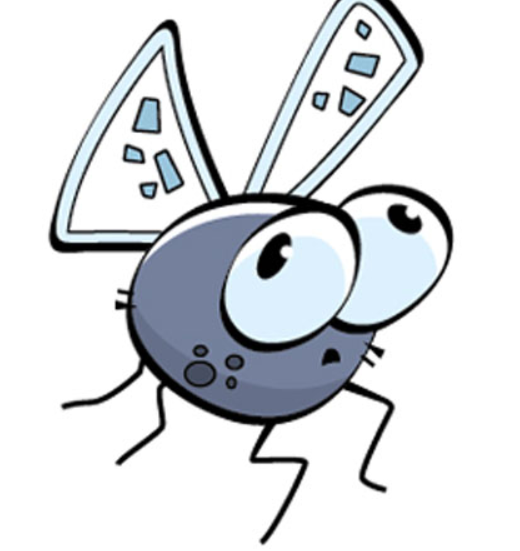 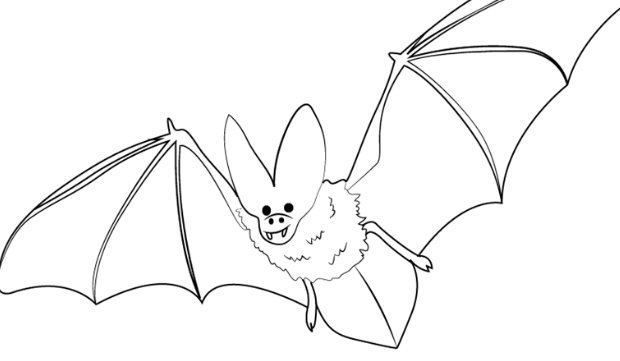 Fill in the blank using the word bank below.Echolocation helps animals _______________ things through _____________. The animal produces a very ___________ pitched sound and listens for its echo. Animals, such as _____________ and _______________ have developed special ___________________ adaptations that allow them to echolocate. Animals that use echolocation can navigate, _______________, identify friends and enemies, and avoid obstacles in complete __________________.batshighlocatephysicaldarknessdolphinshunt preyechoes